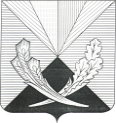 Контрольно-счетная палата муниципального района Челно-Вершинский446840, Самарская область, Челно-Вершинский район,с. Челно-Вершины, ул.Почтовая ,3,тел.: 2-12-53,  e-mail: kontrol.ver@mail.ruЗаключение № 4по проекту решения Собрания представителей района «О внесении изменений в решение Собрания представителей района «О бюджете муниципального района Челно-Вершинский на 2018 год и плановый период 2019 и 2020 годов»с. Челно-Вершины                                                                                                     25.04.2018г.	Заключение по проекту решения Собрания представителей муниципального района Челно-Вершинский «О внесении изменений в решение Собрания представителей муниципального района  Челно-Вершинский «О бюджете муниципального района Челно-Вершинский на 2018 год и плановый период 2019 и 2020 годов»от 27.12.2017  года  № 146 подготовлено  в соответствии  с Бюджетным кодексом Российской Федерации, Положением о бюджетном устройстве и  бюджетном процессе в муниципальном  районе Челно-Вершинский, утвержденным постановлением  Собрания представителей муниципального района Челно-Вершинский от 13 февраля 2014 года  № 226, Положением о Контрольно-счетной палате муниципального района Челно-Вершинский, утвержденным решением Собрания представителей муниципального района Челно-Вершинский от 20.03.2012г. № 106.Внесенными изменениями доходы бюджета  2018 года муниципального района увеличатся на  3 163.0 тыс. руб. в том числе:Увеличение  по прочим неналоговым доходам- 2486.0 тыс. руб.Увеличение по безвозмездным поступлениям- 677.0 тыс.руб.3.Дефицит бюджета-дефицит бюджета остается без изменения  и составит 27 751.0 тыс.руб.	В расходной части увеличение в объеме 3 163 тыс. руб., соответственно произойдет по разделу «Администрация муниципального района Челно-Вершинский» увеличениена сумму 621.0 тыс., в том числе:  - Администрации – 45.0 тыс. рублей на установку пожарной сигнализации,  - Администрации – 400.0 тыс. рублей на разработку проекта Стратегии социально-экономического развития м.р.Челно-Вершинский на период до 2030 года,  - МБУ «Гараж» - 154.0 тыс. рублей на ГСМ.  - Комитету по физической культуре и спорту на пожарную сигнализации- 5.0 тыс.руб.      2. Комитет по вопросам семьи администрации муниципального района Челно-Вершинский уменьшение  объеме – 11.0 тыс. руб.      3. Управление финансами администрации муниципального района Челно-Вершинский Самарской области»  увеличение на сумму 2 554.0 тыс. руб., в том числе:     - МАУ «ЦОСМИ» - 2 000.0 тыс. рублей на уплату электроэнергии образовательных учреждений и закупку оборудования для противопожарной безопасности,- МБУ «ДШИ» - 35.0 тыс. рублей,- МБУ «Содействие» - 432.0 тыс. рублей, - МАУ «ДМО» - 70 тыс. рублей, - МАУ «ЦОСМИ» - 17 тыс. рублей.  - ЦКР и ДМО – 17.0 тыс. рублей на установку пожарной сигнализацииПерераспределение средств в расходной части бюджета на 2018-2020 гг. в пределах общего объема бюджетных ассигнований предусмотренных бюджетом района: Уменьшение:Резерв на софинансирование  по областным программам -50.0 тыс.руб.Увеличение:  - Межбюджетные трансферты, передаваемые муниципальным районом СП с.Челно-Вершины по участию в организации деятельности по сбору, транспортировке бытовых отходов– 50.0 тыс. руб.        Параметры районного бюджетаВ результате изменений параметры районного  бюджета на 2018 год составят:- доходы- 169 125.0 тыс.руб.;- расходы- 196 876.0 тыс.руб.- Дефицит бюджета -  27 751.0 тыс.руб.ПредложенияПредставленный проект Решения «О внесении изменений в Решение Собрания представителей муниципального района Челно-Вершинский«О бюджете муниципального района Челно-Вершинский на 2018 год и плановый период 2019 и 2020 годов» от 27.12.2017 года  № 146 соответствует требованиям Бюджетного кодекса Российской Федерации в части соблюдениязаконодательно установленных параметров бюджета, бюджетной классификации Российской Федерации, принципа сбалансированности бюджета.Контрольно-счетная палата  муниципального района Челно-Вершинский считает возможным рассмотреть представленный проект Решения «О внесении изменений в решение Собрания представителей района  «О бюджете муниципального района Челно-Вершинский на 2018 год и плановый период 2019 и 2020 годов» на заседании Собрания представителей.Председатель Контрольно-счетной палатымуниципального района Челно-Вершинский                                                      Е.Г.Сарейкина